TARIFS 2023/2024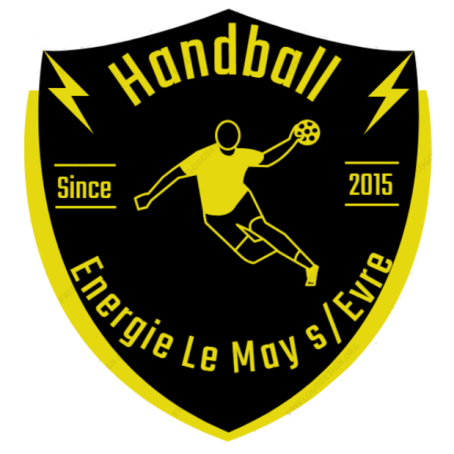 U12 : 76 € + 6.50 € (carte énergie*) = 82.50 €U19 : 111 € + 6.50 € (carte énergie*)+10 euros (sandwich fin de match) = 127.50 €SENIORS Hommes :111 € + 6.50 € (carte énergie*) + 10 €  (sandwich fin de match) = 127.50€LOISIRS : 90€ + 6.50 € (carte énergie*) + 15€ (repas après match) = 111.50 €*Carte énergie une par personne de plus de 18 ans (Moins de 18 ans, une par famille)